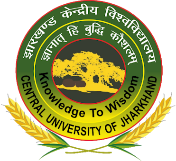 झारखण्ड केन्द्रीय विश्वविद्यालय  CENTRAL UNIVERSITY OF JHARKHAND (भारतीय संसद के अधिनियम, 2009 द्वारा स्थापित)  Manatu-835 222, Ranchi, Jharkhandझारखण्ड केन्द्रीय विश्वविद्यालय  CENTRAL UNIVERSITY OF JHARKHAND (भारतीय संसद के अधिनियम, 2009 द्वारा स्थापित)  Manatu-835 222, Ranchi, Jharkhandझारखण्ड केन्द्रीय विश्वविद्यालय  CENTRAL UNIVERSITY OF JHARKHAND (भारतीय संसद के अधिनियम, 2009 द्वारा स्थापित)  Manatu-835 222, Ranchi, JharkhandAffix a passport size colour recent photographReg. No. :…………………..Reg. No. :…………………..Reg. No. :…………………..झारखण्ड केन्द्रीय विश्वविद्यालय  CENTRAL UNIVERSITY OF JHARKHAND (भारतीय संसद के अधिनियम, 2009 द्वारा स्थापित)  Manatu-835 222, Ranchi, Jharkhandझारखण्ड केन्द्रीय विश्वविद्यालय  CENTRAL UNIVERSITY OF JHARKHAND (भारतीय संसद के अधिनियम, 2009 द्वारा स्थापित)  Manatu-835 222, Ranchi, Jharkhandझारखण्ड केन्द्रीय विश्वविद्यालय  CENTRAL UNIVERSITY OF JHARKHAND (भारतीय संसद के अधिनियम, 2009 द्वारा स्थापित)  Manatu-835 222, Ranchi, JharkhandAffix a passport size colour recent photographReg. No. :…………………..Reg. No. :…………………..Reg. No. :…………………..APPLICATION FORM APPLICATION FORM APPLICATION FORM Affix a passport size colour recent photographCourse applied for: …………………………..                                   Name of the Course: …………………………………………….   Fee payment Transaction Details: ………………………………………………………………………………………………………………(attached copy)Course applied for: …………………………..                                   Name of the Course: …………………………………………….   Fee payment Transaction Details: ………………………………………………………………………………………………………………(attached copy)Course applied for: …………………………..                                   Name of the Course: …………………………………………….   Fee payment Transaction Details: ………………………………………………………………………………………………………………(attached copy)Course applied for: …………………………..                                   Name of the Course: …………………………………………….   Fee payment Transaction Details: ………………………………………………………………………………………………………………(attached copy)Course applied for: …………………………..                                   Name of the Course: …………………………………………….   Fee payment Transaction Details: ………………………………………………………………………………………………………………(attached copy)Course applied for: …………………………..                                   Name of the Course: …………………………………………….   Fee payment Transaction Details: ………………………………………………………………………………………………………………(attached copy)Course applied for: …………………………..                                   Name of the Course: …………………………………………….   Fee payment Transaction Details: ………………………………………………………………………………………………………………(attached copy)Name (in BLOCK Letter): ………………………………………………………………………………………………………………………….Name (in BLOCK Letter): ………………………………………………………………………………………………………………………….Name (in BLOCK Letter): ………………………………………………………………………………………………………………………….Name (in BLOCK Letter): ………………………………………………………………………………………………………………………….Name (in BLOCK Letter): ………………………………………………………………………………………………………………………….Name (in BLOCK Letter): ………………………………………………………………………………………………………………………….Father/ Guardian Name:……………………………………………………………………………………………………………………….Father/ Guardian Name:……………………………………………………………………………………………………………………….Father/ Guardian Name:……………………………………………………………………………………………………………………….Father/ Guardian Name:……………………………………………………………………………………………………………………….Father/ Guardian Name:……………………………………………………………………………………………………………………….Father/ Guardian Name:……………………………………………………………………………………………………………………….Mother Name:……………………………………………………………………………………………………………………………………….Mother Name:……………………………………………………………………………………………………………………………………….Mother Name:……………………………………………………………………………………………………………………………………….Mother Name:……………………………………………………………………………………………………………………………………….Mother Name:……………………………………………………………………………………………………………………………………….Mother Name:……………………………………………………………………………………………………………………………………….Address for Correspondence……………………………………………………………………………………………….…………………          ………………………………………………………………………………………………….……………………………….   State: ………………………………………….Pin…………………………………….AADHAR NO………………………………………….Address for Correspondence……………………………………………………………………………………………….…………………          ………………………………………………………………………………………………….……………………………….   State: ………………………………………….Pin…………………………………….AADHAR NO………………………………………….Address for Correspondence……………………………………………………………………………………………….…………………          ………………………………………………………………………………………………….……………………………….   State: ………………………………………….Pin…………………………………….AADHAR NO………………………………………….Address for Correspondence……………………………………………………………………………………………….…………………          ………………………………………………………………………………………………….……………………………….   State: ………………………………………….Pin…………………………………….AADHAR NO………………………………………….Address for Correspondence……………………………………………………………………………………………….…………………          ………………………………………………………………………………………………….……………………………….   State: ………………………………………….Pin…………………………………….AADHAR NO………………………………………….Address for Correspondence……………………………………………………………………………………………….…………………          ………………………………………………………………………………………………….……………………………….   State: ………………………………………….Pin…………………………………….AADHAR NO………………………………………….Permanent Address:……………………………………………………………………………………………………………………….                                      ……………………………………………………………………………………………………………………………………….                                    State: ………………………………………….Pin……………………………………….Email Id:…………………………………………………………… Mob. No……………………………………………..Permanent Address:……………………………………………………………………………………………………………………….                                      ……………………………………………………………………………………………………………………………………….                                    State: ………………………………………….Pin……………………………………….Email Id:…………………………………………………………… Mob. No……………………………………………..Permanent Address:……………………………………………………………………………………………………………………….                                      ……………………………………………………………………………………………………………………………………….                                    State: ………………………………………….Pin……………………………………….Email Id:…………………………………………………………… Mob. No……………………………………………..Permanent Address:……………………………………………………………………………………………………………………….                                      ……………………………………………………………………………………………………………………………………….                                    State: ………………………………………….Pin……………………………………….Email Id:…………………………………………………………… Mob. No……………………………………………..Permanent Address:……………………………………………………………………………………………………………………….                                      ……………………………………………………………………………………………………………………………………….                                    State: ………………………………………….Pin……………………………………….Email Id:…………………………………………………………… Mob. No……………………………………………..Permanent Address:……………………………………………………………………………………………………………………….                                      ……………………………………………………………………………………………………………………………………….                                    State: ………………………………………….Pin……………………………………….Email Id:…………………………………………………………… Mob. No……………………………………………..Date of Birth: ......../…….../……………     Nationality:………………………                 Religion………………………Date of Birth: ......../…….../……………     Nationality:………………………                 Religion………………………Date of Birth: ......../…….../……………     Nationality:………………………                 Religion………………………Date of Birth: ......../…….../……………     Nationality:………………………                 Religion………………………Date of Birth: ......../…….../……………     Nationality:………………………                 Religion………………………Date of Birth: ......../…….../……………     Nationality:………………………                 Religion………………………Whether Belong to GEN/OBC/SC/ST/PWD/EWS:………………………….(Attached category certificate)                Sex (M/F/Others)………………………..Whether Belong to GEN/OBC/SC/ST/PWD/EWS:………………………….(Attached category certificate)                Sex (M/F/Others)………………………..Whether Belong to GEN/OBC/SC/ST/PWD/EWS:………………………….(Attached category certificate)                Sex (M/F/Others)………………………..Whether Belong to GEN/OBC/SC/ST/PWD/EWS:………………………….(Attached category certificate)                Sex (M/F/Others)………………………..Whether Belong to GEN/OBC/SC/ST/PWD/EWS:………………………….(Attached category certificate)                Sex (M/F/Others)………………………..Whether Belong to GEN/OBC/SC/ST/PWD/EWS:………………………….(Attached category certificate)                Sex (M/F/Others)………………………..Academic Qualifications:Academic Qualifications:Academic Qualifications:Academic Qualifications:Academic Qualifications:Academic Qualifications:DegreeDegreeBoard/UniversityBoard/UniversityYear of PassingMarks ObtainedDivision10th/ Matric10th/ Matric12th12thB.A/B.Sc/B.EB.A/B.Sc/B.EM.A/M.Sc./M.TechM.A/M.Sc./M.TechAny OtherAny OtherI affirmed that the above mention details are correct and true to best of my knowledge.                                                                                                                                                            Candidate SignatureI affirmed that the above mention details are correct and true to best of my knowledge.                                                                                                                                                            Candidate SignatureI affirmed that the above mention details are correct and true to best of my knowledge.                                                                                                                                                            Candidate SignatureI affirmed that the above mention details are correct and true to best of my knowledge.                                                                                                                                                            Candidate SignatureI affirmed that the above mention details are correct and true to best of my knowledge.                                                                                                                                                            Candidate SignatureI affirmed that the above mention details are correct and true to best of my knowledge.                                                                                                                                                            Candidate SignatureI affirmed that the above mention details are correct and true to best of my knowledge.                                                                                                                                                            Candidate Signature